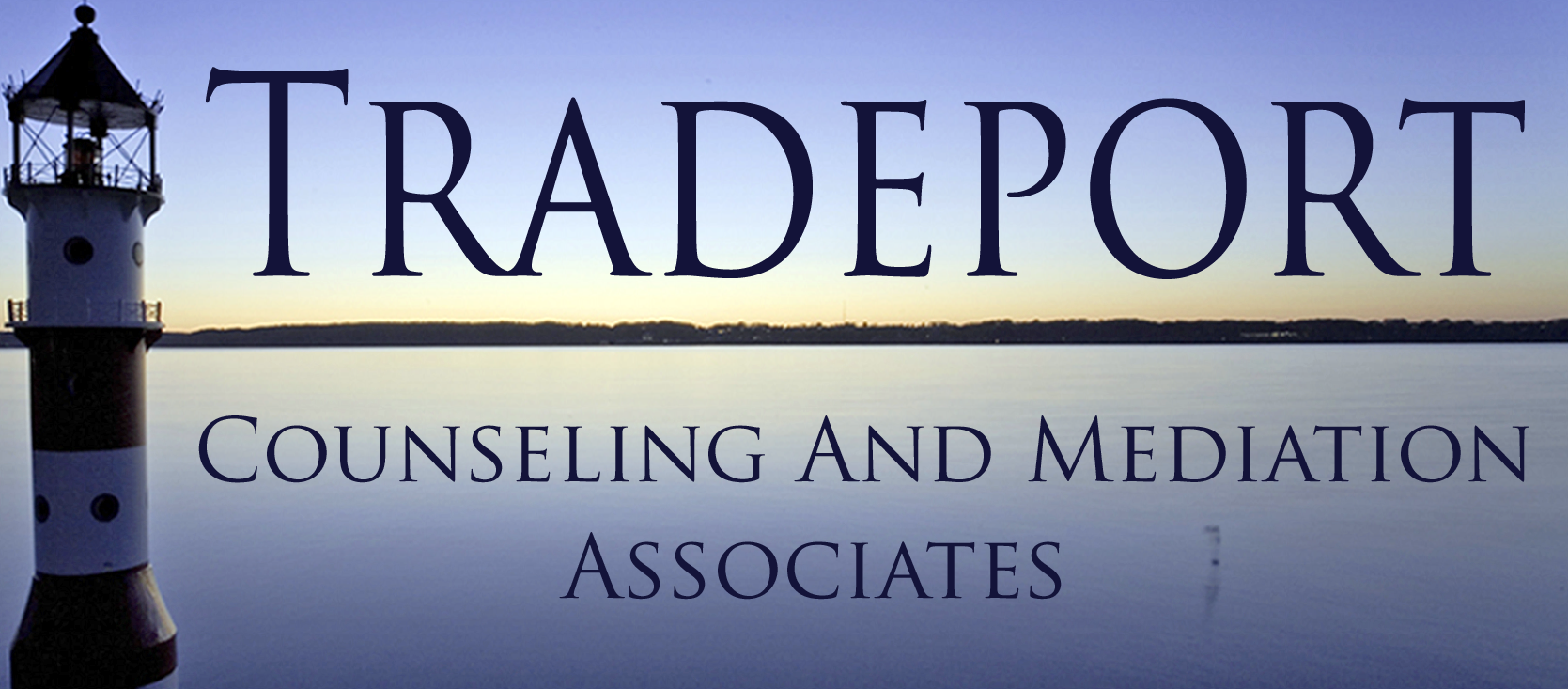 ADULT INFORMATION FORMPLEASE COMPLETE BOTH SIDESDate:______________________PERSONAL INFORMATION:Name:___________________________________________________              Date of Birth:______________________Address:______________________________________________________________________________________City/State/Zip:_______________________________________________________________________________Phone: Please circle the number that you would like to receive phone callsHome:__________________Cell:__________________Work:________________Email Address:___________________________________________________________(For Appointment/Billing info only)Marital Status: Married/Separated/Divorced/Single/Partnership(Circle)Sex:  Female/MaleYears of School Completed/Highest: __________Degree:______________________________________________Place of Employment:_______________________________________________________Occupation:________________________________________________________Spouses Name:_______________________________________________Date of Birth:________________Spouses Place of Employment:_____________________________________________________________Spouses Occupation:__________________________________________________________________Children’s Names and Ages:____________________________________________________________________________________________________________________________________________INSURANCE COVERAGE:Name of Insured:_____________________________________________________________________Place of Employment of Insured:__________________________________________________________
Address of Insured (If different than client):________________________________________________________________________________________________________________________________________________________Primary Insurance Coverage:_______________________________________________________________Insurance#:____________________________________Grp#:__________________________DOB of Subscriber:_________________________________